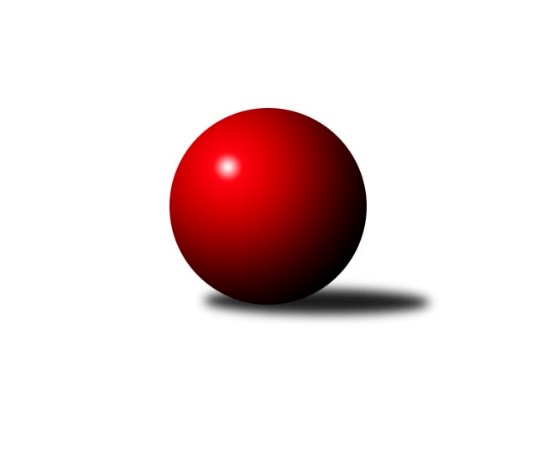 Č.12Ročník 2021/2022	16.7.2024 Východočeská soutěž skupina B 2021/2022Statistika 12. kolaTabulka družstev:		družstvo	záp	výh	rem	proh	skore	sety	průměr	body	plné	dorážka	chyby	1.	SK Solnice B	11	9	0	2	104 : 28 	(59.5 : 22.5)	1699	18	1181	518	27.8	2.	SKK Přelouč B	10	8	0	2	78 : 42 	(41.5 : 30.5)	1623	16	1138	485	36.2	3.	SKK Náchod D	11	7	0	4	88 : 44 	(49.5 : 26.5)	1629	14	1143	486	32.4	4.	Březovice A	10	7	0	3	76 : 44 	(37.0 : 31.0)	1576	14	1125	450	37.2	5.	Náchod C	11	6	0	5	66 : 66 	(40.5 : 45.5)	1573	12	1111	462	34.4	6.	SKK Třebechovice p/O B	10	5	0	5	70 : 50 	(36.5 : 37.5)	1530	10	1107	423	44.7	7.	SKPK DONAP H. Králové B	11	3	0	8	50 : 82 	(31.0 : 41.0)	1519	6	1082	437	44.8	8.	SKK Jičín C	9	2	0	7	24 : 84 	(11.5 : 30.5)	1510	4	1092	418	52.4	9.	KK Zalabák Smiřice C	11	0	0	11	8 : 124 	(13.0 : 55.0)	1411	0	1020	391	59.2Tabulka doma:		družstvo	záp	výh	rem	proh	skore	sety	průměr	body	maximum	minimum	1.	SK Solnice B	6	5	0	1	58 : 14 	(34.0 : 14.0)	1594	10	1647	1505	2.	SKK Třebechovice p/O B	5	4	0	1	50 : 10 	(23.5 : 10.5)	1551	8	1677	1459	3.	SKK Náchod D	5	4	0	1	46 : 14 	(24.0 : 10.0)	1742	8	1827	1665	4.	Březovice A	5	4	0	1	42 : 18 	(19.5 : 14.5)	1533	8	1618	1483	5.	Náchod C	5	4	0	1	40 : 20 	(20.0 : 20.0)	1644	8	1790	1561	6.	SKK Přelouč B	5	4	0	1	36 : 24 	(24.0 : 16.0)	1651	8	1719	1585	7.	SKPK DONAP H. Králové B	6	2	0	4	32 : 40 	(23.0 : 25.0)	1610	4	1679	1557	8.	SKK Jičín C	5	2	0	3	22 : 38 	(6.0 : 4.0)	1491	4	1619	1378	9.	KK Zalabák Smiřice C	5	0	0	5	2 : 58 	(5.5 : 26.5)	1419	0	1474	1381Tabulka venku:		družstvo	záp	výh	rem	proh	skore	sety	průměr	body	maximum	minimum	1.	SK Solnice B	5	4	0	1	46 : 14 	(25.5 : 8.5)	1725	8	1779	1698	2.	SKK Přelouč B	5	4	0	1	42 : 18 	(17.5 : 14.5)	1617	8	1747	1534	3.	SKK Náchod D	6	3	0	3	42 : 30 	(25.5 : 16.5)	1610	6	1721	1511	4.	Březovice A	5	3	0	2	34 : 26 	(17.5 : 16.5)	1587	6	1773	1531	5.	Náchod C	6	2	0	4	26 : 46 	(20.5 : 25.5)	1575	4	1663	1477	6.	SKK Třebechovice p/O B	5	1	0	4	20 : 40 	(13.0 : 27.0)	1526	2	1595	1352	7.	SKPK DONAP H. Králové B	5	1	0	4	18 : 42 	(8.0 : 16.0)	1501	2	1597	1385	8.	SKK Jičín C	4	0	0	4	2 : 46 	(5.5 : 26.5)	1515	0	1555	1476	9.	KK Zalabák Smiřice C	6	0	0	6	6 : 66 	(7.5 : 28.5)	1410	0	1555	1302Tabulka podzimní části:		družstvo	záp	výh	rem	proh	skore	sety	průměr	body	doma	venku	1.	SK Solnice B	8	7	0	1	80 : 16 	(43.5 : 14.5)	1692	14 	3 	0 	1 	4 	0 	0	2.	SKK Náchod D	8	6	0	2	70 : 26 	(36.5 : 15.5)	1651	12 	3 	0 	1 	3 	0 	1	3.	Březovice A	8	6	0	2	68 : 28 	(33.0 : 21.0)	1591	12 	3 	0 	1 	3 	0 	1	4.	SKK Přelouč B	8	6	0	2	58 : 38 	(35.5 : 26.5)	1631	12 	3 	0 	1 	3 	0 	1	5.	SKK Třebechovice p/O B	8	4	0	4	58 : 38 	(34.5 : 29.5)	1527	8 	3 	0 	1 	1 	0 	3	6.	Náchod C	8	4	0	4	44 : 52 	(28.5 : 35.5)	1572	8 	3 	0 	1 	1 	0 	3	7.	SKK Jičín C	8	2	0	6	24 : 72 	(10.5 : 29.5)	1516	4 	2 	0 	2 	0 	0 	4	8.	SKPK DONAP H. Králové B	8	1	0	7	24 : 72 	(20.0 : 34.0)	1500	2 	1 	0 	3 	0 	0 	4	9.	KK Zalabák Smiřice C	8	0	0	8	6 : 90 	(10.0 : 46.0)	1412	0 	0 	0 	4 	0 	0 	4Tabulka jarní části:		družstvo	záp	výh	rem	proh	skore	sety	průměr	body	doma	venku	1.	SKPK DONAP H. Králové B	3	2	0	1	26 : 10 	(11.0 : 7.0)	1623	4 	1 	0 	1 	1 	0 	0 	2.	SKK Přelouč B	2	2	0	0	20 : 4 	(6.0 : 4.0)	1619	4 	1 	0 	0 	1 	0 	0 	3.	SK Solnice B	3	2	0	1	24 : 12 	(16.0 : 8.0)	1697	4 	2 	0 	0 	0 	0 	1 	4.	Náchod C	3	2	0	1	22 : 14 	(12.0 : 10.0)	1636	4 	1 	0 	0 	1 	0 	1 	5.	SKK Náchod D	3	1	0	2	18 : 18 	(13.0 : 11.0)	1630	2 	1 	0 	0 	0 	0 	2 	6.	SKK Třebechovice p/O B	2	1	0	1	12 : 12 	(2.0 : 8.0)	1521	2 	1 	0 	0 	0 	0 	1 	7.	Březovice A	2	1	0	1	8 : 16 	(4.0 : 10.0)	1565	2 	1 	0 	0 	0 	0 	1 	8.	SKK Jičín C	1	0	0	1	0 : 12 	(1.0 : 1.0)	1378	0 	0 	0 	1 	0 	0 	0 	9.	KK Zalabák Smiřice C	3	0	0	3	2 : 34 	(3.0 : 9.0)	1414	0 	0 	0 	1 	0 	0 	2 Zisk bodů pro družstvo:		jméno hráče	družstvo	body	zápasy	v %	dílčí body	sety	v %	1.	Václav Balous 	SK Solnice B 	19	/	11	(86%)		/		(%)	2.	Tomáš Hanuš 	SKK Třebechovice p/O B 	16	/	9	(89%)		/		(%)	3.	Rudolf Stejskal 	SK Solnice B 	16	/	10	(80%)		/		(%)	4.	Pavel Dymák 	SK Solnice B 	15	/	10	(75%)		/		(%)	5.	Miloš Voleský 	SKK Náchod D 	14	/	8	(88%)		/		(%)	6.	Jaroslav Havlas 	SKK Přelouč B 	14	/	9	(78%)		/		(%)	7.	Josef Suchomel 	SKK Přelouč B 	14	/	10	(70%)		/		(%)	8.	Jiří Tesař 	SKK Náchod D 	14	/	10	(70%)		/		(%)	9.	Jiří Doucha st.	Náchod C 	14	/	11	(64%)		/		(%)	10.	Jiří Prokop 	SKPK DONAP H. Králové B 	13	/	9	(72%)		/		(%)	11.	Stanislav Oubram 	Březovice A 	12	/	8	(75%)		/		(%)	12.	Martina Přibylová 	SKK Třebechovice p/O B 	12	/	8	(75%)		/		(%)	13.	Vratislav Fikar 	Březovice A 	12	/	9	(67%)		/		(%)	14.	Petr Slavík 	Březovice A 	12	/	9	(67%)		/		(%)	15.	Miroslav Tomeš 	SKK Náchod D 	10	/	7	(71%)		/		(%)	16.	Vít Jireš 	SK Solnice B 	10	/	7	(71%)		/		(%)	17.	Petr Březina 	SKK Třebechovice p/O B 	8	/	5	(80%)		/		(%)	18.	Dana Adamů 	SKK Náchod D 	8	/	6	(67%)		/		(%)	19.	Alena Prokopová 	SKPK DONAP H. Králové B 	8	/	6	(67%)		/		(%)	20.	Kateřina Gintarová 	Náchod C 	8	/	7	(57%)		/		(%)	21.	Jaroslav Gütler 	SKPK DONAP H. Králové B 	8	/	7	(57%)		/		(%)	22.	Zdeněk Zahálka 	SKK Třebechovice p/O B 	8	/	9	(44%)		/		(%)	23.	Jiří Hakl 	Březovice A 	8	/	9	(44%)		/		(%)	24.	Milan Hurdálek 	Náchod C 	8	/	11	(36%)		/		(%)	25.	Antonín Martinec 	Náchod C 	8	/	11	(36%)		/		(%)	26.	Irena Šrajerová 	SKPK DONAP H. Králové B 	7	/	10	(35%)		/		(%)	27.	Miroslav Skala 	SKK Přelouč B 	6	/	3	(100%)		/		(%)	28.	Jiří Bartoníček 	SK Solnice B 	6	/	3	(100%)		/		(%)	29.	Milena Mankovecká 	SKK Náchod D 	6	/	4	(75%)		/		(%)	30.	Dušan Kasa 	SKK Přelouč B 	6	/	7	(43%)		/		(%)	31.	Jaroslav Salaba 	SKK Třebechovice p/O B 	4	/	3	(67%)		/		(%)	32.	Petr Zeman 	SKK Přelouč B 	4	/	4	(50%)		/		(%)	33.	Antonín Baďura 	Náchod C 	4	/	4	(50%)		/		(%)	34.	Jaromír Písecký 	Březovice A 	4	/	4	(50%)		/		(%)	35.	Jaroslav Dlohoška 	SKK Náchod D 	4	/	5	(40%)		/		(%)	36.	Miroslav Langr 	SKK Jičín C 	4	/	8	(25%)		/		(%)	37.	Zbyněk Hercík 	SKK Jičín C 	4	/	8	(25%)		/		(%)	38.	Vladimír Řeháček 	SKK Jičín C 	4	/	9	(22%)		/		(%)	39.	Matyas Císař 	SKK Třebechovice p/O B 	2	/	1	(100%)		/		(%)	40.	Roman Bureš 	SKK Jičín C 	2	/	1	(100%)		/		(%)	41.	Karel Janovský 	SKK Přelouč B 	2	/	2	(50%)		/		(%)	42.	Bohuslav Trejtnar 	SKPK DONAP H. Králové B 	2	/	5	(20%)		/		(%)	43.	Aleš Kovář 	KK Zalabák Smiřice C 	2	/	9	(11%)		/		(%)	44.	František Čermák 	SKK Jičín C 	2	/	9	(11%)		/		(%)	45.	Milan Seidl 	KK Zalabák Smiřice C 	2	/	9	(11%)		/		(%)	46.	Václav Prokop 	KK Zalabák Smiřice C 	2	/	10	(10%)		/		(%)	47.	Vít Paliarik 	KK Zalabák Smiřice C 	2	/	10	(10%)		/		(%)	48.	Ivana Bartoníčková 	SK Solnice B 	0	/	1	(0%)		/		(%)	49.	Stanislav Nosek 	KK Zalabák Smiřice C 	0	/	1	(0%)		/		(%)	50.	Miloš Čížek 	Březovice A 	0	/	1	(0%)		/		(%)	51.	Jiří Brumlich 	SKK Jičín C 	0	/	1	(0%)		/		(%)	52.	Petr Kosejk 	SK Solnice B 	0	/	1	(0%)		/		(%)	53.	David Lukášek 	KK Zalabák Smiřice C 	0	/	4	(0%)		/		(%)	54.	Vendelín Škuta 	SKK Přelouč B 	0	/	4	(0%)		/		(%)	55.	Luděk Vohralík 	SKK Třebechovice p/O B 	0	/	4	(0%)		/		(%)	56.	František Beránek 	SKPK DONAP H. Králové B 	0	/	5	(0%)		/		(%)Průměry na kuželnách:		kuželna	průměr	plné	dorážka	chyby	výkon na hráče	1.	SKK Nachod, 1-4	1666	1161	504	35.3	(416.6)	2.	Přelouč, 1-4	1630	1153	477	35.9	(407.7)	3.	Hradec Králové, 1-4	1623	1132	490	38.7	(405.8)	4.	Solnice, 1-2	1530	1095	435	44.3	(382.7)	5.	Smiřice, 1-2	1524	1093	431	51.7	(381.1)	6.	Třebechovice, 1-2	1516	1092	423	38.7	(379.0)	7.	SKK Jičín, 1-2	1510	1081	428	44.5	(377.7)	8.	Březovice, 1-2	1501	1077	423	43.4	(375.4)Nejlepší výkony na kuželnách:SKK Nachod, 1-4SKK Náchod D	1827	8. kolo	Jiří Tesař 	SKK Náchod D	505	8. koloNáchod C	1790	11. kolo	Jiří Tesař 	SKK Náchod D	475	6. koloSK Solnice B	1779	11. kolo	Dana Adamů 	SKK Náchod D	471	6. koloBřezovice A	1773	3. kolo	Jiří Doucha st.	Náchod C	464	11. koloSKK Náchod D	1765	6. kolo	Dana Adamů 	SKK Náchod D	463	8. koloSKK Náchod D	1743	11. kolo	Stanislav Oubram 	Březovice A	463	3. koloSK Solnice B	1735	1. kolo	Antonín Martinec 	Náchod C	460	11. koloSKK Náchod D	1712	3. kolo	Václav Balous 	SK Solnice B	456	11. koloSKK Náchod D	1665	1. kolo	Milena Mankovecká 	SKK Náchod D	454	1. koloNáchod C	1663	6. kolo	Jiří Tesař 	SKK Náchod D	453	3. koloPřelouč, 1-4SKK Přelouč B	1719	2. kolo	Tomáš Hanuš 	SKK Třebechovice p/O B	451	6. koloSK Solnice B	1698	8. kolo	Miloš Voleský 	SKK Náchod D	448	12. koloSKK Přelouč B	1660	6. kolo	Miroslav Skala 	SKK Přelouč B	446	2. koloSKK Přelouč B	1657	12. kolo	Josef Suchomel 	SKK Přelouč B	445	2. koloSKK Náchod D	1636	12. kolo	Dušan Kasa 	SKK Přelouč B	444	12. koloSKK Přelouč B	1634	4. kolo	Rudolf Stejskal 	SK Solnice B	440	8. koloNáchod C	1608	4. kolo	Jaroslav Havlas 	SKK Přelouč B	438	6. koloSKK Přelouč B	1585	8. kolo	Josef Suchomel 	SKK Přelouč B	436	6. koloSKK Třebechovice p/O B	1582	6. kolo	Pavel Dymák 	SK Solnice B	433	8. koloSKK Jičín C	1529	2. kolo	Jaroslav Havlas 	SKK Přelouč B	432	12. koloHradec Králové, 1-4SKK Přelouč B	1747	7. kolo	Dana Adamů 	SKK Náchod D	481	9. koloSKK Náchod D	1721	9. kolo	Jiří Prokop 	SKPK DONAP H. Králové B	465	7. koloSK Solnice B	1701	5. kolo	Petr Zeman 	SKK Přelouč B	464	7. koloSKPK DONAP H. Králové B	1679	12. kolo	Jiří Prokop 	SKPK DONAP H. Králové B	462	12. koloSKPK DONAP H. Králové B	1658	7. kolo	Rudolf Stejskal 	SK Solnice B	455	5. koloNáchod C	1642	10. kolo	Jiří Doucha st.	Náchod C	452	10. koloSKPK DONAP H. Králové B	1619	10. kolo	Jaroslav Gütler 	SKPK DONAP H. Králové B	444	7. koloSKPK DONAP H. Králové B	1583	9. kolo	Jaroslav Gütler 	SKPK DONAP H. Králové B	438	12. koloSKPK DONAP H. Králové B	1565	5. kolo	Tomáš Hanuš 	SKK Třebechovice p/O B	434	12. koloSKK Třebechovice p/O B	1563	12. kolo	Jiří Prokop 	SKPK DONAP H. Králové B	434	5. koloSolnice, 1-2SK Solnice B	1647	7. kolo	Rudolf Stejskal 	SK Solnice B	438	12. koloSK Solnice B	1624	12. kolo	Rudolf Stejskal 	SK Solnice B	430	7. koloSK Solnice B	1607	10. kolo	Pavel Dymák 	SK Solnice B	427	9. koloSK Solnice B	1595	9. kolo	Pavel Dymák 	SK Solnice B	426	12. koloSK Solnice B	1585	4. kolo	Rudolf Stejskal 	SK Solnice B	420	4. koloBřezovice A	1536	7. kolo	Václav Balous 	SK Solnice B	419	10. koloNáchod C	1524	2. kolo	Ivana Bartoníčková 	SK Solnice B	415	2. koloSKK Náchod D	1511	10. kolo	Rudolf Stejskal 	SK Solnice B	414	10. koloSK Solnice B	1505	2. kolo	Dana Adamů 	SKK Náchod D	412	10. koloSKK Jičín C	1476	9. kolo	Pavel Dymák 	SK Solnice B	411	7. koloSmiřice, 1-2SK Solnice B	1743	3. kolo	Jiří Bartoníček 	SK Solnice B	484	3. koloSKK Náchod D	1619	7. kolo	Jiří Prokop 	SKPK DONAP H. Králové B	444	11. koloSKPK DONAP H. Králové B	1597	11. kolo	Pavel Dymák 	SK Solnice B	444	3. koloSKK Třebechovice p/O B	1595	1. kolo	Miroslav Tomeš 	SKK Náchod D	437	7. koloSKK Přelouč B	1594	5. kolo	Dušan Kasa 	SKK Přelouč B	428	5. koloKK Zalabák Smiřice C	1474	5. kolo	Jaroslav Gütler 	SKPK DONAP H. Králové B	416	11. koloKK Zalabák Smiřice C	1429	1. kolo	Josef Suchomel 	SKK Přelouč B	414	5. koloKK Zalabák Smiřice C	1425	11. kolo	Miloš Voleský 	SKK Náchod D	414	7. koloKK Zalabák Smiřice C	1386	7. kolo	Václav Balous 	SK Solnice B	412	3. koloKK Zalabák Smiřice C	1381	3. kolo	Zdeněk Zahálka 	SKK Třebechovice p/O B	410	1. koloTřebechovice, 1-2SKK Třebechovice p/O B	1677	9. kolo	Tomáš Hanuš 	SKK Třebechovice p/O B	449	7. koloSKK Třebechovice p/O B	1640	7. kolo	Zdeněk Zahálka 	SKK Třebechovice p/O B	438	9. koloBřezovice A	1572	5. kolo	Petr Březina 	SKK Třebechovice p/O B	432	9. koloNáchod C	1537	9. kolo	Stanislav Oubram 	Březovice A	429	5. koloSKK Jičín C	1500	7. kolo	Kateřina Gintarová 	Náchod C	416	9. koloSKK Třebechovice p/O B	1500	3. kolo	Petr Slavík 	Březovice A	413	5. koloSKK Třebechovice p/O B	1479	10. kolo	Martina Přibylová 	SKK Třebechovice p/O B	408	7. koloSKK Třebechovice p/O B	1459	5. kolo	Martina Přibylová 	SKK Třebechovice p/O B	405	9. koloKK Zalabák Smiřice C	1412	10. kolo	Martina Přibylová 	SKK Třebechovice p/O B	404	10. koloSKPK DONAP H. Králové B	1385	3. kolo	Tomáš Hanuš 	SKK Třebechovice p/O B	403	10. koloSKK Jičín, 1-2SKK Náchod D	1653	4. kolo	Roman Bureš 	SKK Jičín C	430	8. koloSKK Jičín C	1619	8. kolo	Miloš Voleský 	SKK Náchod D	426	4. koloSKK Přelouč B	1581	11. kolo	Jiří Tesař 	SKK Náchod D	424	4. koloSKK Jičín C	1553	4. kolo	Stanislav Oubram 	Březovice A	419	1. koloSKPK DONAP H. Králové B	1546	8. kolo	Zbyněk Hercík 	SKK Jičín C	417	8. koloBřezovice A	1531	1. kolo	Zbyněk Hercík 	SKK Jičín C	413	4. koloSKK Jičín C	1466	6. kolo	Milena Mankovecká 	SKK Náchod D	412	4. koloSKK Jičín C	1437	1. kolo	Dušan Kasa 	SKK Přelouč B	406	11. koloSKK Jičín C	1378	11. kolo	Vratislav Fikar 	Březovice A	405	1. koloKK Zalabák Smiřice C	1342	6. kolo	Irena Šrajerová 	SKPK DONAP H. Králové B	402	8. koloBřezovice, 1-2Březovice A	1618	4. kolo	Miroslav Tomeš 	SKK Náchod D	433	2. koloBřezovice A	1565	10. kolo	Jiří Hakl 	Březovice A	418	4. koloBřezovice A	1541	6. kolo	Petr Slavík 	Březovice A	413	2. koloSKK Přelouč B	1534	9. kolo	Jaroslav Havlas 	SKK Přelouč B	408	9. koloBřezovice A	1533	2. kolo	Josef Suchomel 	SKK Přelouč B	406	9. koloSKK Náchod D	1522	2. kolo	Petr Slavík 	Březovice A	406	6. koloSKK Jičín C	1506	10. kolo	Stanislav Oubram 	Březovice A	404	4. koloBřezovice A	1489	12. kolo	Dana Adamů 	SKK Náchod D	403	2. koloBřezovice A	1483	9. kolo	Petr Slavík 	Březovice A	402	4. koloNáchod C	1477	12. kolo	Dušan Kasa 	SKK Přelouč B	400	9. koloČetnost výsledků:	8.0 : 4.0	4x	4.0 : 8.0	4x	2.0 : 10.0	5x	12.0 : 0.0	11x	10.0 : 2.0	15x	0.0 : 12.0	9x